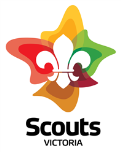  ACTIVITY  SUGGESTIONS  for nights, days, weekends  etc .   Individuals,   groups,   patrolsUse this form at Unit planning meetings. Also leave blank pages in a folder for use whenever scouts are inspired.         This form allows you to see who suggested the activity and who wants to assist or lead when making up the term program. Maybe leader assist at meetings.                                                                  SCOUT  METHOD                                                                                 SPICES Community       Learning          Nature & the         Promise           Patrol             Symbolic          Personal         Youth Leading                                 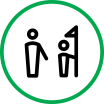 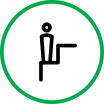 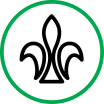 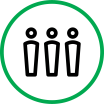 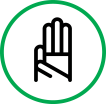 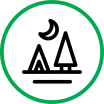 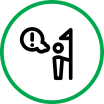 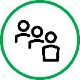 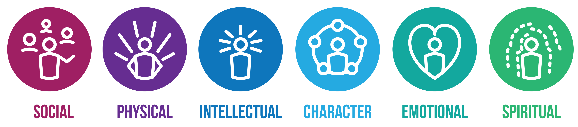 Print on back of  Page 1                                                    Challenge Areas in the Milestone badges  1 to 3OutdoorsEnvironment,    Camping,   Time in nature,  Water activities,   Adventurous activities,   Journeys Creative              Expression,   Arts,    Making,   Creating,   Inventing,    Designing,    Planning Personal Growth             Health & Wellbeing,    Resilience,   Mental Health,   Beliefs & Values,  Social Justice,   Skills, InterestsCommunityGetting out into community,   Involvement,  Projects & Partnerships,  Visits,  Volunteering,  Diversity & Inclusion,   Environment,   Active Citizenship.Make sure they are: FUN            CHALLENGING         ADVENTUROUS         INCLUSIVE---------------------------------------------------------------------------------------------------------------------------------- 6 Special Interest badges   They can be selected to be done by just one, two, several or the whole Unit                                                          Each badge can have several subjects to be done but only one badge on the uniformArts & Literature         Environment       Growth & Develop     Create Better World             Stem                   Adventure & Sport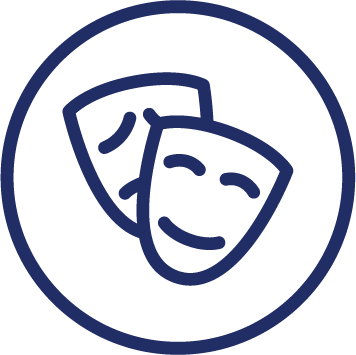 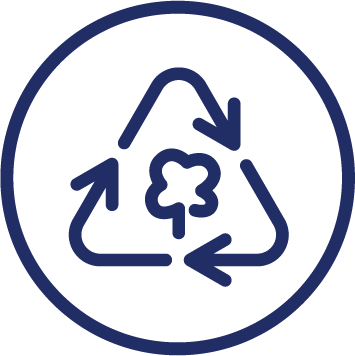 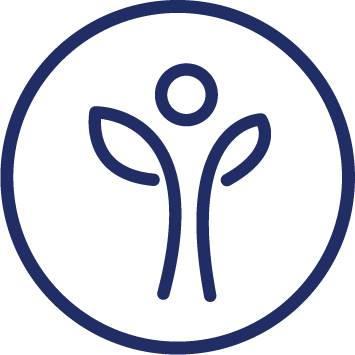 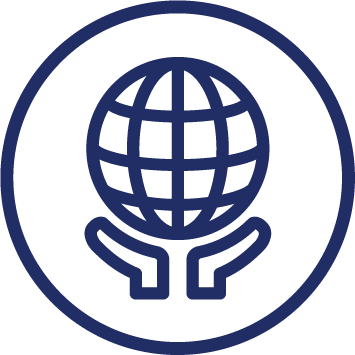 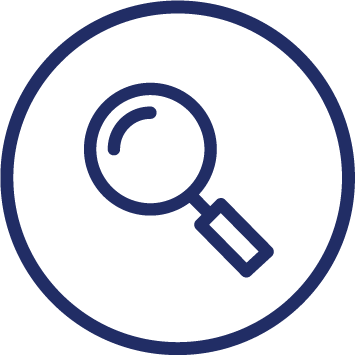 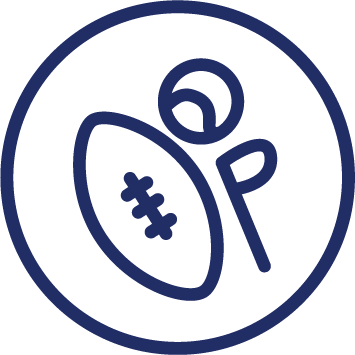 SUGGESTED  ACTIVITY    Suggestions will be taken to the Unit Council by the Patrol Leader and these & others will make up the Term program. There are only about 8 out of 10 weeks in a term to fill.  Others are usually family camp, District /Region activities etcWho is keen to be involved ?.Just 1 or 2 or several ?Include names 1CHALLENGE AREANights2.  SPECIAL INTEREST Badge ?3.  OUTDOOR ADVENTURENames of who wants to Assist or Leadin any of the suggestions Scouts, discuss with others “your” best activities & then discuss Patrol/Unit activities.  Try to agree on activities that several members are interested in.There may be just one good idea for the term from your patrol which runs 2-3 weeks.  The Challenge areas in Milestones 1-3 are      Community,  Outdoors,   Creative,    Personal  Growth  see overHave you added your Special Interest badge ?